+38 067 127 23 23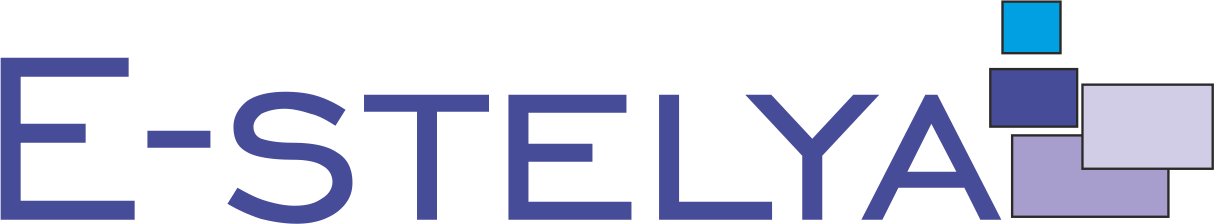 +38 093 360 18 33e.stelya.e@gmail.comwww.e-stelya.com.uaНайкраща e-stelya для Вашої оселі !Подключение освещения в натяжные потолки Минимальная сумма для оформления заказа 2000 грн. Мы работаем для Вас в Киеве и Киевской области.Наименование0-9 м.кв.10-20м.кв.20-40м.кв.40-70м.кв.70-100м.кв.Более 100м.кв.Пакет «Эконом» (пленка Normal Polyplast; профиль пластиковый; монтаж)240грн/м.кв.170грн/м.кв.155 грн/м.кв.150 грн/м.кв.145грн/м.кв.129 грн/м.кв.Пакет «Эконом +» (пленка Normal Polyplast; профиль алюминий облегченный; монтаж)255грн/м.кв.185грн/м.кв.170 грн/м.кв.165 грн/м.кв.160грн/м.кв.145 грн/м.кв.Пакет «Стандарт» (пленка Optima Pongs, PVC Film; профиль алюминий облегченный, монтаж)270грн/м.кв.200грн/м.кв.185 грн/м.кв.180 грн/м.кв.175грн/м.кв.160 грн/м.кв.Пакет «Стандарт +» (пленка Optima Pongs, PVC Film; профиль алюминий стандартный; монтаж)275грн/м.кв.205грн/м.кв.190 грн/м.кв.185 грн/м.кв.180грн/м.кв.165 грн/м.кв.Крепеж и накладные350 грн350 грн450 грн600 грн700 грн800 грнДоплата за полотно шириной 4,0 и 5,0 м«Эконом» и «Эконом+»: 4,0 – 25 грн/м.кв., 5,0 – 45 грн/м.кв.«Стандарт» и «Стандарт+» 4,0 и 5,0 - 45 грн/м.кв.«Эконом» и «Эконом+»: 4,0 – 25 грн/м.кв., 5,0 – 45 грн/м.кв.«Стандарт» и «Стандарт+» 4,0 и 5,0 - 45 грн/м.кв.«Эконом» и «Эконом+»: 4,0 – 25 грн/м.кв., 5,0 – 45 грн/м.кв.«Стандарт» и «Стандарт+» 4,0 и 5,0 - 45 грн/м.кв.«Эконом» и «Эконом+»: 4,0 – 25 грн/м.кв., 5,0 – 45 грн/м.кв.«Стандарт» и «Стандарт+» 4,0 и 5,0 - 45 грн/м.кв.«Эконом» и «Эконом+»: 4,0 – 25 грн/м.кв., 5,0 – 45 грн/м.кв.«Стандарт» и «Стандарт+» 4,0 и 5,0 - 45 грн/м.кв.«Эконом» и «Эконом+»: 4,0 – 25 грн/м.кв., 5,0 – 45 грн/м.кв.«Стандарт» и «Стандарт+» 4,0 и 5,0 - 45 грн/м.кв.Углы30 грн/шт.30 грн/шт.30 грн/шт.30 грн/шт.30 грн/шт.30 грн/шт.Криволинейность100 грн/метр пог.100 грн/метр пог.100 грн/метр пог.100 грн/метр пог.100 грн/метр пог.100 грн/метр пог.Внутренний вырез100 грн/метр пог.100 грн/метр пог.100 грн/метр пог.100 грн/метр пог.100 грн/метр пог.100 грн/метр пог.Крепление для люстры100 грн/шт.100 грн/шт.100 грн/шт.100 грн/шт.100 грн/шт.100 грн/шт.Обвод трубы100 грн/шт.100 грн/шт.100 грн/шт.100 грн/шт.100 грн/шт.100 грн/шт.Окантовочная заглушка белаяСтандарт - 26 грн/м.пог.Люкс - 31 грн/м.пог.Стандарт - 26 грн/м.пог.Люкс - 31 грн/м.пог.Стандарт - 26 грн/м.пог.Люкс - 31 грн/м.пог.Стандарт - 26 грн/м.пог.Люкс - 31 грн/м.пог.Стандарт - 26 грн/м.пог.Люкс - 31 грн/м.пог.Стандарт - 26 грн/м.пог.Люкс - 31 грн/м.пог.Окантовочная заглушка цветнаяЦветная – 40 грн/м.кв.Окрашенная в цвет полотна - 70 грн/м.пог.Цветная – 40 грн/м.кв.Окрашенная в цвет полотна - 70 грн/м.пог.Цветная – 40 грн/м.кв.Окрашенная в цвет полотна - 70 грн/м.пог.Цветная – 40 грн/м.кв.Окрашенная в цвет полотна - 70 грн/м.пог.Цветная – 40 грн/м.кв.Окрашенная в цвет полотна - 70 грн/м.пог.Цветная – 40 грн/м.кв.Окрашенная в цвет полотна - 70 грн/м.пог.Крепление для вытяжки150 грн/шт.150 грн/шт.150 грн/шт.150 грн/шт.150 грн/шт.150 грн/шт.Универсальный профиль30 грн/м пог.30 грн/м пог.30 грн/м пог.30 грн/м пог.30 грн/м пог.30 грн/м пог.Выезд за город250 грн до 30 км250 грн до 30 км250 грн до 30 км250 грн до 30 км250 грн до 30 км250 грн до 30 кмНаименование0-5 шт.5-10 шт.10-20 шт.Более 20 шт.Крепление для светильника стандартное70 грн/шт.70 грн/шт.60 грн/шт.50 грн/шт.Подключение60 грн/шт.60 грн/шт.50 грн/шт.45 грн/шт.